Stomach cancer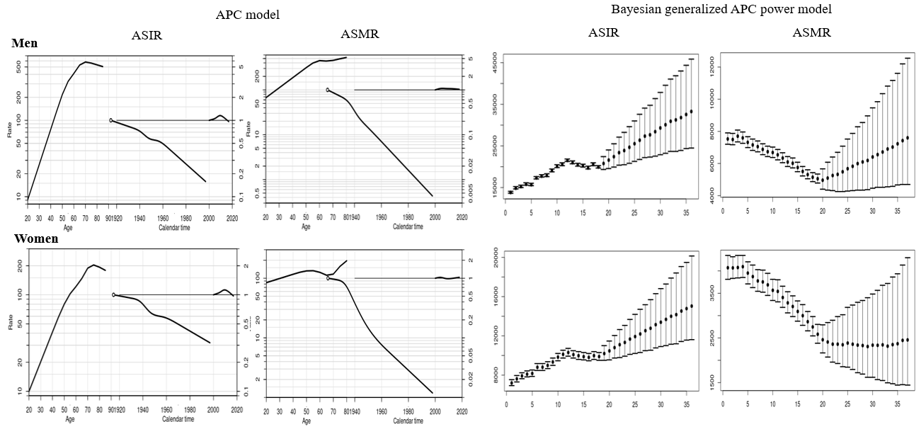 Abbreviation: df, degree of freedom; △D, difference of deviance; △df, difference of the degree of freedom; δ|A, δ effect adjusted by age; P|A, period effect adjusted by age; C|A, cohort effect adjusted by age; P|AC, period effect adjusted by age and cohort; C|AP, cohort effect adjusted by age and periodSupplemental Material 9. Age, cohort and period effects for the rates of stomach cancer in the age-period-cohort (APC) model (first curve, age effect; second curve, cohort effect; third curve, period effect) and the forecasts of cancer rates in the Bayesian generalized APC power model (x-axis means the calendar year, such as 0=2000, 5=2005, 10=2010, 15=2015 (the year of observation); 20=2020, 25=2025, 30=2030, 35=2035 (the predicted year); y-axis means the number of observed or estimated cancer cases; The fan shows the predictive distribution of cancer cases from the 5% to the 95% value; dot, mean predictive value) (Abbreviation: ASIR, age-standardized incidence rates; ASMR, age-standardized mortality rates).APC analysisTerms in modelSummary statisticsSummary statisticsSummary statisticsSummary statisticsSummary statisticsAPC analysisTerms in modelDeviance (df)△D (△ df) Effect p-valueAdj-Incidence Men Age 6,756.04 (247)----Age+drift 3,224.19 (246)3,531.85 (1)δ | A< 0.00010.52Age+period2,184.34 (243)4,571.70 (4)P | A< 0.00010.67Age+cohort2,811.73 (243)3,944.3 (4)C | A< 0.00010.58Age+period+cohort1,836.99 (240)974.74 (3)P | AC< 0.00010.72347.35 (3)C | AP< 0.0001Women  Age 4,129.03 (247)----Age+drift 3,100.17 (246)1,028.86 (1)δ | A< 0.00010.20Age+period2,764.47 (243)1,364.56 (4)P | A< 0.00010.78Age+cohort2,860.07 (243)1,268.96 (4)C | A< 0.00010.28Age+period+cohort2,546.30 (240)313.77 (3)P | AC< 0.00010.83218.17 (3)C | AP< 0.0001MortalityMen Age 20,601.67 (242) ----Age+drift 1,749.59 (241)18,852.08 (1)δ | A< 0.00010.91Age+period1,638.35 (238)18,963.33 (4)P | A< 0.00010.92Age+cohort674.83 (238)19,926.84 (4)C | A< 0.00010.97Age+period+cohort621.28 (235)53.55 (3)P | AC< 0.00010.971,017.07 (3)C | AP< 0.0001Women  Age 10,893.22 (242)----Age+drift 2,808.99 (241)8,084.23δ | A< 0.00010.74Age+period2,779.58 (238)8,113.64P | A< 0.00010.74Age+cohort1,510.31 (238)9,382.91C | A< 0.00010.86Age+period+cohort1,492.45 (235)17.86P | AC< 0.00010.861,287.14C | AP< 0.0001